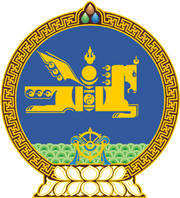 МОНГОЛ УЛСЫН ХУУЛЬ2019 оны 03 сарын 22 өдөр                                                                  Төрийн ордон, Улаанбаатар хотМЭДЭЭЛЛИЙН ИЛ ТОД БАЙДАЛ БА МЭДЭЭЛЭЛ АВАХ ЭРХИЙН ТУХАЙ ХУУЛЬД НЭМЭЛТ ОРУУЛАХ ТУХАЙ1 дүгээр зүйл.Мэдээллийн ил тод байдал ба мэдээлэл авах эрхийн тухай хуулийн 18 дугаар зүйлд доор дурдсан агуулгатай 18.2 дахь хэсэг нэмсүгэй:“18.2.Энэ хуулийн 18.1 дэх хэсэгт татварын алба хуульд заасан чиг үүргээ хэрэгжүүлэхтэй холбогдуулан шаардсан мэдээлэл хамаарахгүй.”2 дугаар зүйл.Энэ хуулийг Татварын ерөнхий хууль /Шинэчилсэн найруулга/ хүчин төгөлдөр болсон өдрөөс эхлэн дагаж мөрдөнө.		МОНГОЛ УЛСЫН 		ИХ ХУРЛЫН ДАРГА			     Г.ЗАНДАНШАТАР